湖內區尖美公園兒童遊樂場改造工程(位於本區大湖里24鄰長春五街)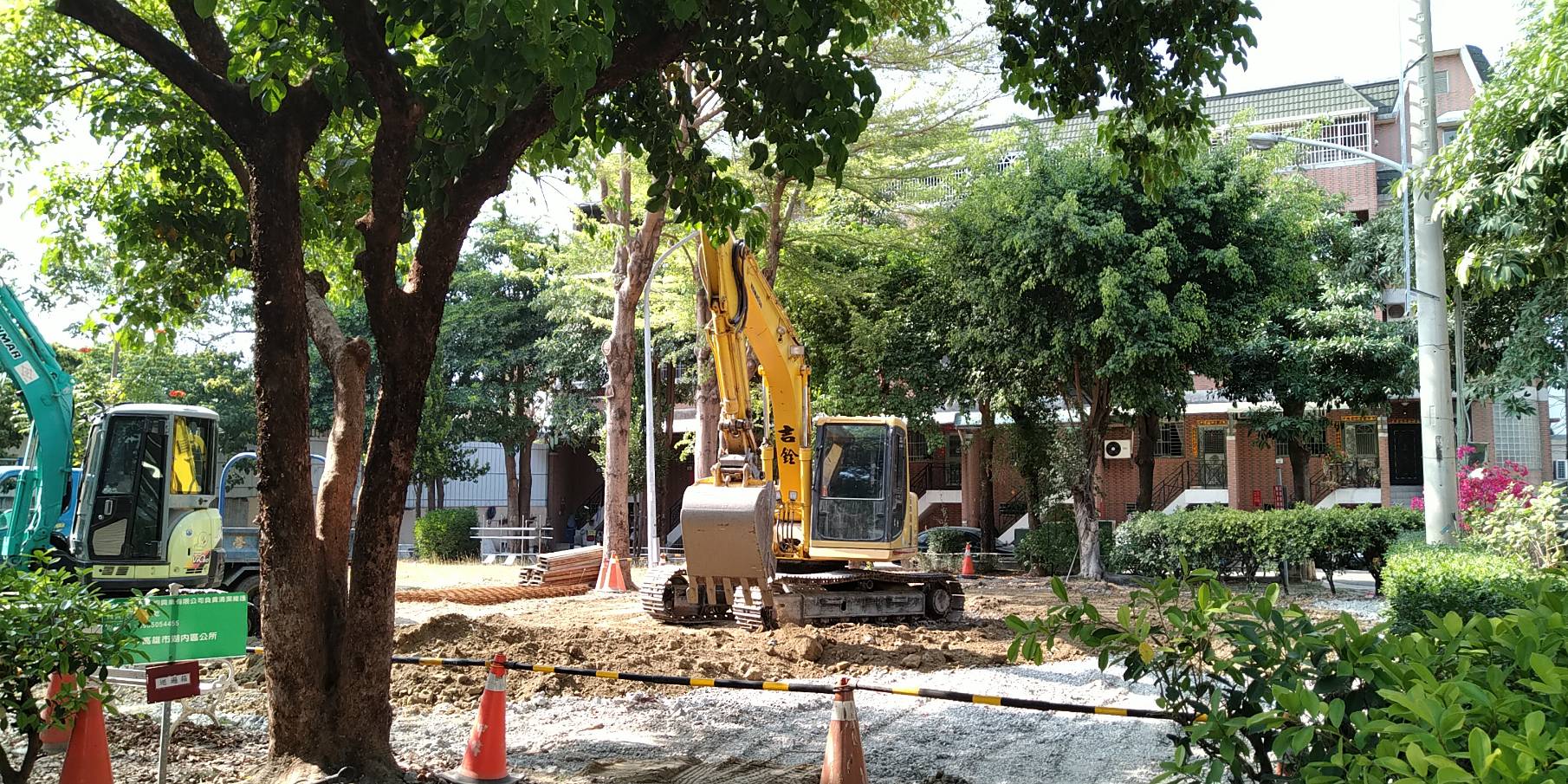 